Cerere inscriere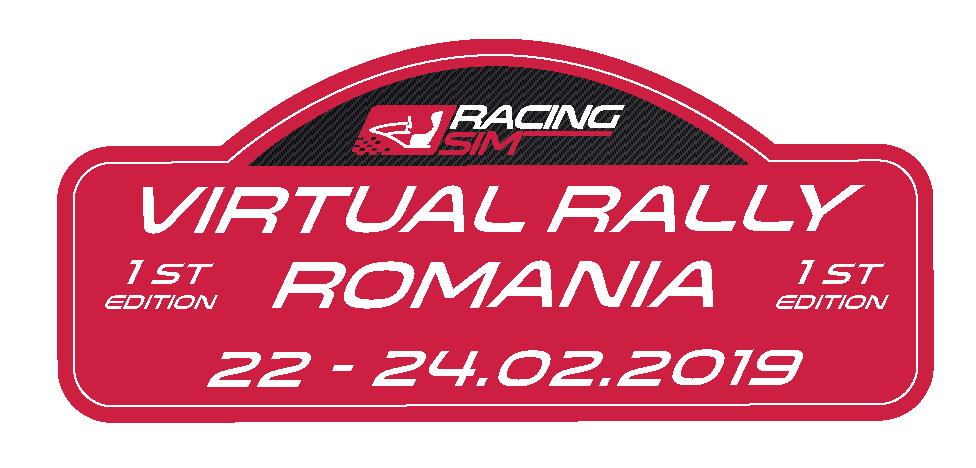 Cererea de inscriere se trimite pe mail: racingsim@yahoo.comNumere de telefon: 0744-315.662 ; 0744367150Parteneri: 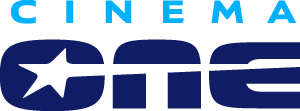 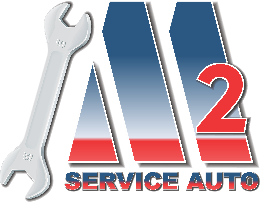 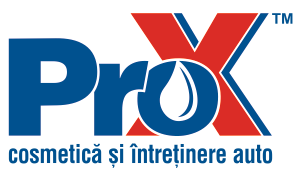 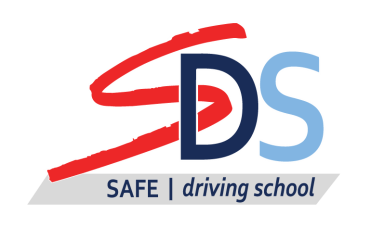 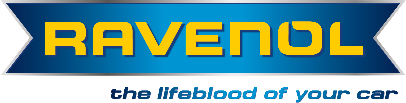 NUMEPRENUMEEMAILTELEFON